Общероссийский народный фронт совместно с партнерами запустил горячую линию для людей старше 60 лет, а также маломобильных граждан в связи с пандемией коронавируса COVID-2019.По телефону горячей линии: 8 (800) 200-34-11 - можно круглосуточно оставлять заявки волонтерам на покупку и доставку продуктов, медикаментов и товаров первой необходимости для пожилых и маломобильных курян. Телефон горячей линии комитета социального обеспечения, материнства и детства Курской области - 70-23-28, для жителей районов и городов Курской области - 8(4712) 70-23-28.В Курской области доставляют продукты и медикаменты активисты регионального отделения ОНФ и «Волонтеры-медики».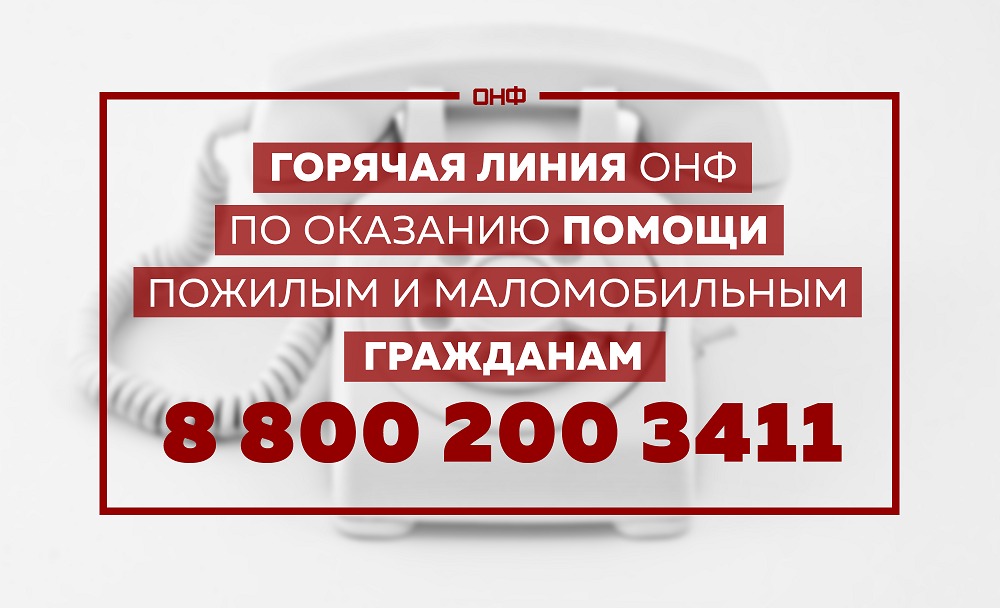 